Plan semanalPlan semanal*Nivel o grado: 5to grado*Nivel o grado: 5to grado*Tema Transdisciplinario: Cómo compartimos el planeta*Tema Transdisciplinario: Cómo compartimos el planeta*Idea Central: El ser humano enfrenta situaciones en su entorno y desarrolla acciones para la búsqueda de soluciones.*Idea Central: El ser humano enfrenta situaciones en su entorno y desarrolla acciones para la búsqueda de soluciones.*Líneas de Indagación: Desarrollo de Estrategias*Líneas de Indagación: Desarrollo de Estrategias     Hora                                                               Lunes 18/05/2020     Hora                                                               Lunes 18/05/20207:30 a 8:00Desayuno8:00 a 8:30ACTIVIDAD ESPECIAL PARA NUESTRA PROMO 49Con motivo a la despedida de la promo 49, te invito a realizar un póster con las siguientes características:1. Seleccionar una hoja y colocarla en sentido horizontal.2. Escribir UNA PALABRA MOTIVADORA para la promo en letra tipo grafiti, grande y remarcado el borde con color o marcador negro.3. Pintar de diversos colores.4. Ejemplo: FE - ESPERANZA - ÉXITO - FELICIDADES (entre otros).5. Al culminar, colócate el uniforme de diario y pídele a un familiar que te tome una foto en sentido HORIZONTAL con tu trabajo en las manos y los brazos estirados enseñando el dibujo a la cámara y tu mejor sonrisa.6. Enviar esta foto el día jueves 21 de mayo de 2020 al correo de tu psicopedagoga: jortega@juanxxiii.e12.ve 8:30 a 9:00Deporte marodriguez@juanxxiii.e12.veEquilibrado: Disfruta de estos ejercicios para evitar el sedentarismo y recuerda enviar fotos de tus ejercicios a mi correo, junto a las actividades anteriores que tengas pendiente: marodriguez@juanxxiii.e12.ve¡Vamos que si se puede!https://youtu.be/xzw7ZotADoA9:00 a 10: 00Encuentro por Zoom con los estudiantes de 5to grado para conversar de cómo se llevará a cabo las diversas estrategias a trabajar de nuestro tema de la Exposición PEP. 10: 00 a 10: 15 Merienda10:15 a 11: 00Exposición PEP: Mi súper equilibrado, hoy comenzamos a realizar las estrategias para dar comienzo a nuestra primera línea de indagación. Las mismas a trabajar serán: mapa mental, periódico mural, lapbook, tríptico, cartelera informativa e infografía Las  diferentes estrategias serán distribuidas a cada grupo  por la docente, a través de los grupos de WhatsApp de cada sección)11: 00 a 11:45Inglés prodriguez@juanxxiii.e12.ve Risk -taker:I invite you to listen very carefully the audio and write the sentences in your notebook.I know you are going to do great!Remember to email me your activities.Audaz. Te invito a escuchar cuidadosamente el audio y escribir las oraciones en tu cuaderno.¡Sé que lo harás genial!Recuerda enviarme al correo tus actividades11: 45 a 12:30Reflexión y Cierre de la jornada¿Qué te pareció el nuevo tema de indagación? ¿Te surgió alguna duda sobre el mismo? Envíanos tus comentarios al correo de tus docentes, de esta manera podremos ayudarte a aclarar las dudas que vayan surgiendo. ¡Te queremos mucho!12:30 a 1:00Almuerzo, para compartir en familiaMartes 19/05/2020Martes 19/05/20207:30 a 8:00Desayuno8:00 a 8:30Orientación: Psicología laguiar@juanxxiii.e12.veIndagador:Para la realización de la exposición PEP es importante indagar así poder transmitir la información a terceras personas, es por eso que comparto con ustedes estas técnicas de comprensión lectora que les ayudará a resumir y sistematizar más fácil y rápido la información de sus lecturas, al mismo tiempo ir memorizando parte de la información obtenida.https://youtu.be/7DxiqSnE56Q8:30 a 9:00Biblioteca aferreira@juanxxiii.e12.veAudaz: esta semana culminaremos la elaboración de nuestro árbol genealógico, para conocer nuestro origen familiar, diversidad cultural y el valor de nuestras diferencias.  Te invito a compartir tus evidencias a mi correo y al de tu maestra, tanto del proceso de elaboración, como del resultado final, si deseas, nos encantaría verte junto a tu árbol y al adjuntar las fotos, escribe directamente en el correo: ¿Cómo  te sentiste al descubrir dónde nacieron los integrantes de tu familia?¡Disfrutemos de nuestra diversidad cultural!Biblioteca: Aferreira@juanxxiii.e12.veSección A: parena@juanxxiii.e12.veSección B: jbagur@juanxxiii.e12.veSección C: yaular@juanxxiii.e12.veSección D: rmoreno@juanxxiii.e12.ve9:00 a 10: 00Inglés prodriguez@juanxxiii.e12.veThinker:I invite you to complete the following sentences. 1) Unscramble the sentences. Ordena las siguientes oraciones:a. bicycle / is / mine. / Thatb. your / This / new / is / computer.c. is / Jake / dog. / our2)Underline or circle the correct answer. Subraya o encierra en un círculo la respuesta correcta:a. What is (your /yours) favorite food?b. The purple bag is (her / hers).c. This is (their / theirs) cat.Remember to email me your activitiesPensador:Te invito a completar las siguientes actividades.Recuerda enviarme al correo tus actividades10: 00 a 10: 15 Merienda10:15 a 11: 00Matemáticas vescalona@juanxxiii.e12.ve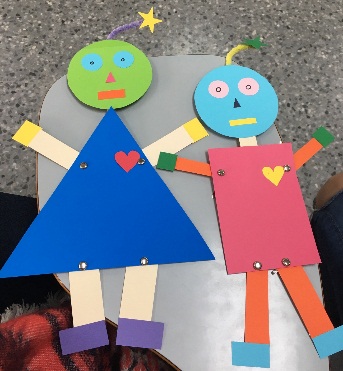 Contenido: Cuerpos geométricos, Circunferencia y círculo. Corazón el día de hoy realizaremos una actividad dinámica y agradable, indaga en Google o Youtube, diferentes imágenes o videos de cómo realizar cuerpos geométricos con material de reciclaje. Ahora bien, luego de observar y ya escogido la imagen, comienza a realizar el diseño de  un cuerpo geométrico en 3D utilizando cualquier material de provecho que tengas en casa u entre otros que sean útil para esta actividad (palitos de altura, plastilina, palillos mondadientes, plastidedos, Cartón) Recuerda mantener siempre tus hábitos de trabajo. Te quedará genial.Colocar siempre en todas las actividades tu nombre, apellido y sección.Éxitos....Luego de culminar tu actividad, recuerda enviar a mi correo la  evidencia.11: 00 a 11:45Continuación de matemáticas: En tu cuaderno de matemáticas, ordena y realiza las siguientes operaciones básicas y así seguir reforzando para tu evaluación sumativa. 25.635, 2 + 135.412, 7 = 8.152, 18 – 95. 356, 37 = 63. 845, 24 X 94 = 6.435 ÷ 5, 7 =  5.625,4 ÷ 3, 2 =11: 45 a 12:30Reflexión y Cierre de la jornada¿Qué te pareció el nuevo tema de indagación? ¿Te surgió alguna duda sobre el mismo? Envíanos tus comentarios al correo de tus docentes, de esta manera podremos ayudarte a aclarar las dudas que vayan surgiendo. ¡Te queremos mucho!12:30 a 1:00Almuerzo, para compartir en familiaMiércoles 20/05/2020Miércoles 20/05/20207:30 a 8:00Desayuno8:00 a 8:30Psicopedagogía jortega@juanxxiii.e12.veAudaz:Observa este video en familia y luego reflexiona y conversa con tus padres ¿qué podemos aprender del perro que nos sirva para aumentar nuestra autoestima?https://youtu.be/07d2dXHYb94Recuerda la frase:¡Yo quiero, yo puedo y soy capazEquipo de Orientación.8:30 a 9:00Tecnología egarcia@juanxxiii.e12.veIndagador e Informado:Esta semana te invito a elaborar en el programa Microsoft Word un cuadro comparativo entre los programas informáticos de Google que exploramos la semana pasada, los cuales nos permiten ubicarnos en el espacio de un lugar en la tierra: “Google Earth & Google Maps”... Son 2 programas similares como ya debes haber visto pero, tienen finalidades diferentes, descúbrelo y exprésalo en un cuadro.Recuerda:1. Identificar tu archivo, con nombre, apellido, grado y sección en guardar como.2. Colocarle título al trabajo: ÁRBOL GENEALÓGICO.3. Insertar tabla de 2 columnas x 2 filas.4. Especificar, una columna para las características de Google Earth y en la otra columna las características  de Google Maps.5. Guardar a cada momento.6. Adjuntar en la plataforma de edmodo tu archivo.¡Espero tu evidencia, disfruta al hacerla!9:00 a 10: 00Inglés prodriguez@juanxxiii.e12.veGood Communicator:I invite you to record a video or an audio reading 3 sentences of this list. Te invito a grabar un video o un audio leyendo 3 oraciones de la siguiente lista.You can do it! * That is not his car.* I know her favorite color is blue.* Can I use your phone?* That dog is mine.* This backpack is yours.Remember to email me your activitiesBuen Comunicador:¡Vamos que tú puedes!Recuerda enviarme al correo tus actividades10: 00 a 10: 15 Merienda10:15 a 11: 00Áreas: Fortaleciendo nuestro atributo de Buenos Comunicadores, observar y lee con mucha atención la siguiente lámina relacionada a la exposición y argumentación. 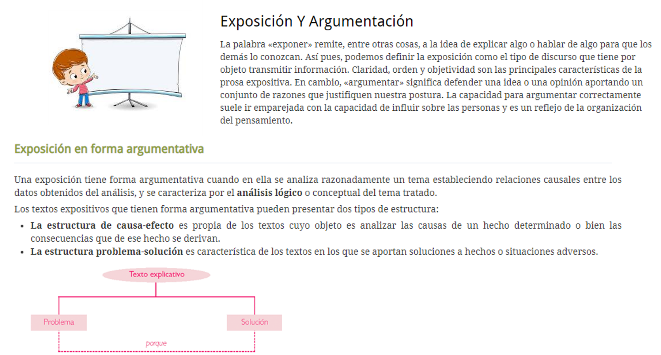 Luego de observar y leer la imagen, elabora una breve exposición de forma argumentativa en tu cuaderno de áreas a través del esquema que está en la imagen problema – solución, donde expliques brevemente cómo influye el COVID-19 en tu temática de expo PEP, menciones un problema que se puede derivar de ello y una solución que puedas proponer. 11: 00 a 11:45Arte sparada@juanxxiii.e12.ve Te presento un súper Reto Cromático.Con los objetos que tengas en casa, ropa, juguetes, libros, zapatos, accesorios, entre otros, te invito a divertirte organizando una rueda de colores, utilizando al menos los 3 colores primarios y los 3 colores secundarios. Coloca tu nombre en el centro del círculo de forma creativa para identificar tu obra.Si deseas observar ejemplos, en la cuenta de instagram del colegio los encontrarás. ¡Lo harás genial!Recuerda enviar tu evidencia a mi correo:11: 45 a 12:30Reflexión y Cierre de la jornada¿Qué te pareció el nuevo tema de indagación? ¿Te surgió alguna duda sobre el mismo? Envíanos tus comentarios al correo de tus docentes, de esta manera podremos ayudarte a aclarar las dudas que vayan surgiendo. ¡Te queremos mucho!12:30 a 1:00Almuerzo, para compartir en familiaJueves 21/05/2020Jueves 21/05/20207:30 a 8:00Desayuno8:00 a 8:30Psicopedagogía jortega@juanxxiii.e12.ve Buen Comunicador:Vamos a ejercitar la comprensión lectora de forma divertida, tomando en cuenta todo aprendizaje que nos brindó el video del día martes.Ingresa al siguiente link:https://www.mundoprimaria.com/lecturas-para-ninos-primaria/el-viajeAl terminar de leer dale click al botón jugar y demuestra que tanto compresión obtuviste de tu lectura, espero te diviertasEquipo de orientación8:30 a 9:00Matemáticas vescalona@juanxxiii.e12.veMi súper matemático, el día de hoy tendremos la evaluación sumativa de matemáticas, la cual se encuentra publicada en la plataforma de Edmodo, como asignación, es decir debes descargar el documento que adjunto la Prof. Vilimar en el portal de 5to grado. Ahí encontrarás todas las instrucciones y recomendaciones a tomar en cuenta para la realización de la misma. La evaluación tendrá una fecha límite de entrega hasta el 4 de junio de 20209:00 a 10: 00Inglés prodriguez@juanxxiii.e12.veBalanced:I invite you to create a beautiful drawing related to your PYP Exhibition theme. Relax and enjoy while doing it!You did great this week and I am very proud of you! Equilibrado:Te invito a crear un hermoso dibujo relacionado a tu tema de la Exposición PEP. Relájate y disfruta mientras lo realizas.¡Lo hiciste muy bien ésta semana, estoy muy orgullosa de ti!Luego de culminar tu actividad, recuerda enviar a mi correo la  evidencia.10: 00 a 10: 15 Merienda10:15 a 11: 00Expo PEP: Continúa trabajando en la estrategia de nuestra primera unidad de indagación. Recuerda poner a prueba y explotar toda tu creatividad e investigación.  11: 00 a 11:45El día de hoy estaremos recibiendo la asignación pautada del día lunes, en relación a la despedida de la Promo 49, recuerda realizar tu bello afiche y enviar la foto a la psicopedagoga de 5to grado Jennifer a su correo: jortega@juanxxiii.e12.ve11: 45 a 12:30Reflexión y Cierre de la jornada¿Qué te pareció el nuevo tema de indagación? ¿Te surgió alguna duda sobre el mismo? Envíanos tus comentarios al correo de tus docentes, de esta manera podremos ayudarte a aclarar las dudas que vayan surgiendo. ¡Te queremos mucho!12:30 a 1:00Almuerzo, para compartir en familiaViernes 22/05/2020Viernes 22/05/20207:30 a 8:00Desayuno8:00 a 8:30Equipo de orientación jortega@juanxxiii.e12.ve laguiar@juanxxiii.e12.veEquilibrado:Te invito a ver el siguiente video junto a tú familia:https://youtu.be/mbX1zehQt_YMediante esta meditación podrán relajarse con ayuda de la respiración, además de calmar y controlar sus  emociones.Equipo de orientación.8:30 a 9:00Áreas: Mi genio, realiza la evaluación sumativa de áreas, que se encuentra publicada en Edmodo, la cual tendrá una fecha límite de entrega hasta el 29 de mayo. Sé que lo harás genial.9:00 a 10: 00Expo PEP: El día de hoy recibiremos la evidencia de la culminación de nuestra primera estrategia, envía fotos a tu profe y así ir recopilando tu información. 10: 00 a 10: 15 Merienda10:15 a 11: 00Francés truiz@juanxxiii.e12.veMon cher informé:-Thème journée mondiale du recyclage le 17 mai.-Sur une feuille tu vas réaliser un joli dessin sur le thème du recyclage, et associé une petite réflexion pour protéger notre environnement en français.-Tu peux t'aider d'un traducteur et d'un dictionnaire.-Tu prends une photo et tu l'envoie à mon email: truiz@juanxxiii.e12.veMi querido informado:-Tema: Día mundial del reciclaje el 17 de mayo.-En una hoja, vas a realizar un bello dibujo sobre el tema del reciclaje con una pequeña reflexión para proteger nuestro ambiente en francés.-Puedes ayudarte usando un traductor y un diccionario.-Toma una foto y la mandas en mi email:truiz@juanxxiii.e12.ve11: 00 a 11:45MÚSICA oalpizar@juanxxiii.e12.veIndagador: te invito a ver el video de La Diversidad Cultural: "Canción con todos".https://youtu.be/blLEEvKcNBULuego de ver el video escribe directamente a mi correo qué es para ti: DIVERSIDAD CULTURAL.Tu Profe de Música Oscar11: 45 a 12:30Reflexión y Cierre de la jornada¿Qué te pareció el nuevo tema de indagación? ¿Te surgió alguna duda sobre el mismo? Envíanos tus comentarios al correo de tus docentes, de esta manera podremos ayudarte a aclarar las dudas que vayan surgiendo. ¡Te queremos mucho!12:30 a 1:00Almuerzo, para compartir en familiaContáctanos a través de:5to grado A  parena@juanxxiii.e12.ve
5to grado B jbagur@juanxxiii.e12.ve
5to grado C yaular@juanxxiii.e12.ve5to grado D rmoreno@juanxxiii.e12.ve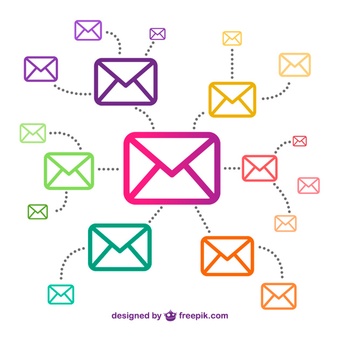  Líder pedagógico
Yessica Muñozyaular@juanxxiii.e12.veCoordinación sede Juanito
Romina López
Rlopez@juanxxiii.e12.ve
